M 8. B                     25.5.       -   29.5. Milí žáci, všem přihlášeným do naší učebny děkuji, kdo se ještě nepřihlásil tak udělejte:  do Matematika  8. B se přihlaste přes váš gmail a pak tlačítko plus pomocí tohoto kódu:  7pfnm2uBudu vám tam dávat přípravy, řešení úkolů ke kontrole a také další úkoly.Pokud potřebujete poradit, kontaktujte mě nejlépe úterý nebo čtvrtek dopoledne Skype, email, učebna, v pondělí a středu učím žáky devátých ročníků. Videa  s návodem na řešení rovnic máte v google  classroom učebně.Kontrola úkolu  rovnice se závorkami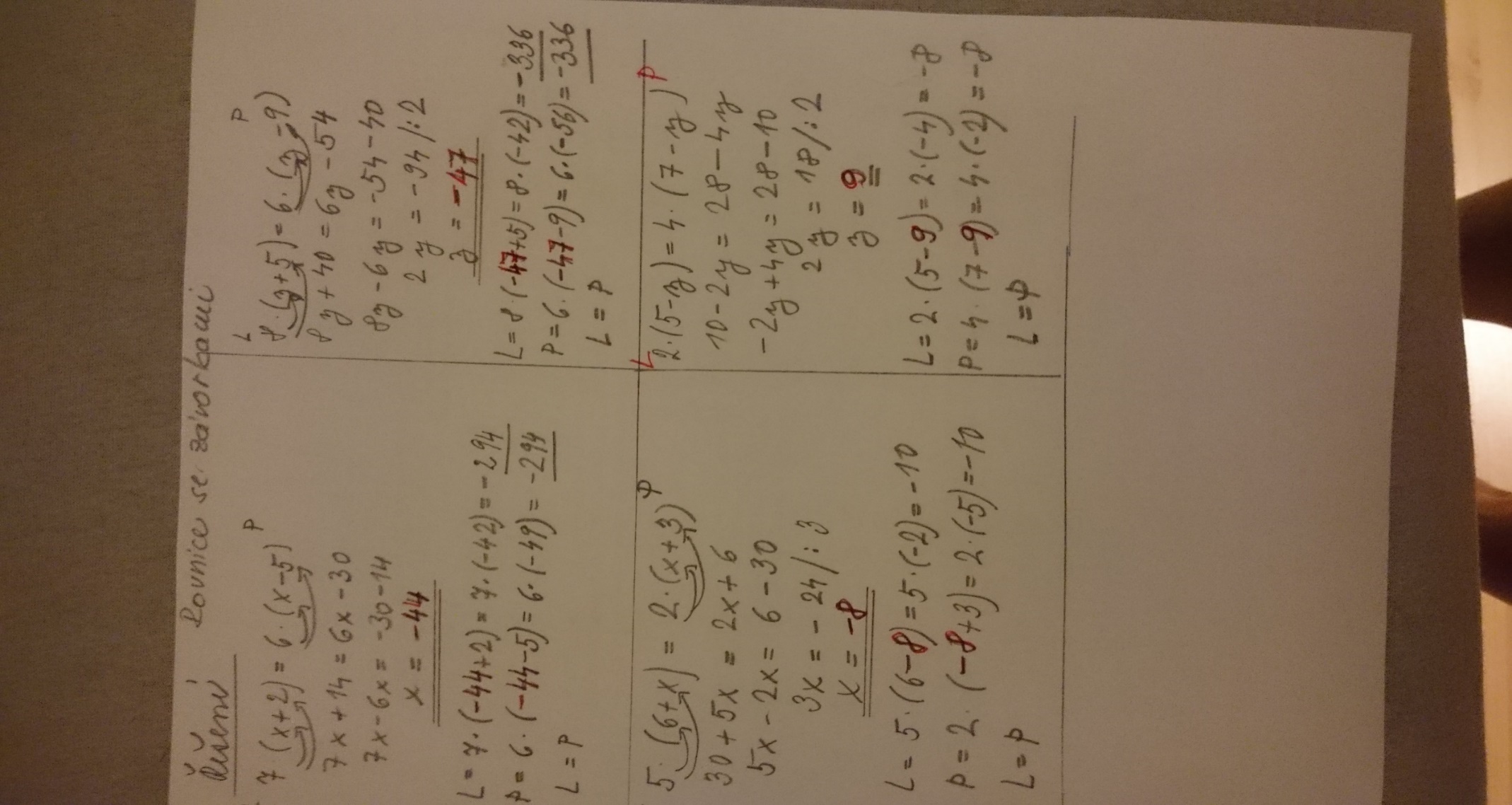 Rovnice se zlomkem 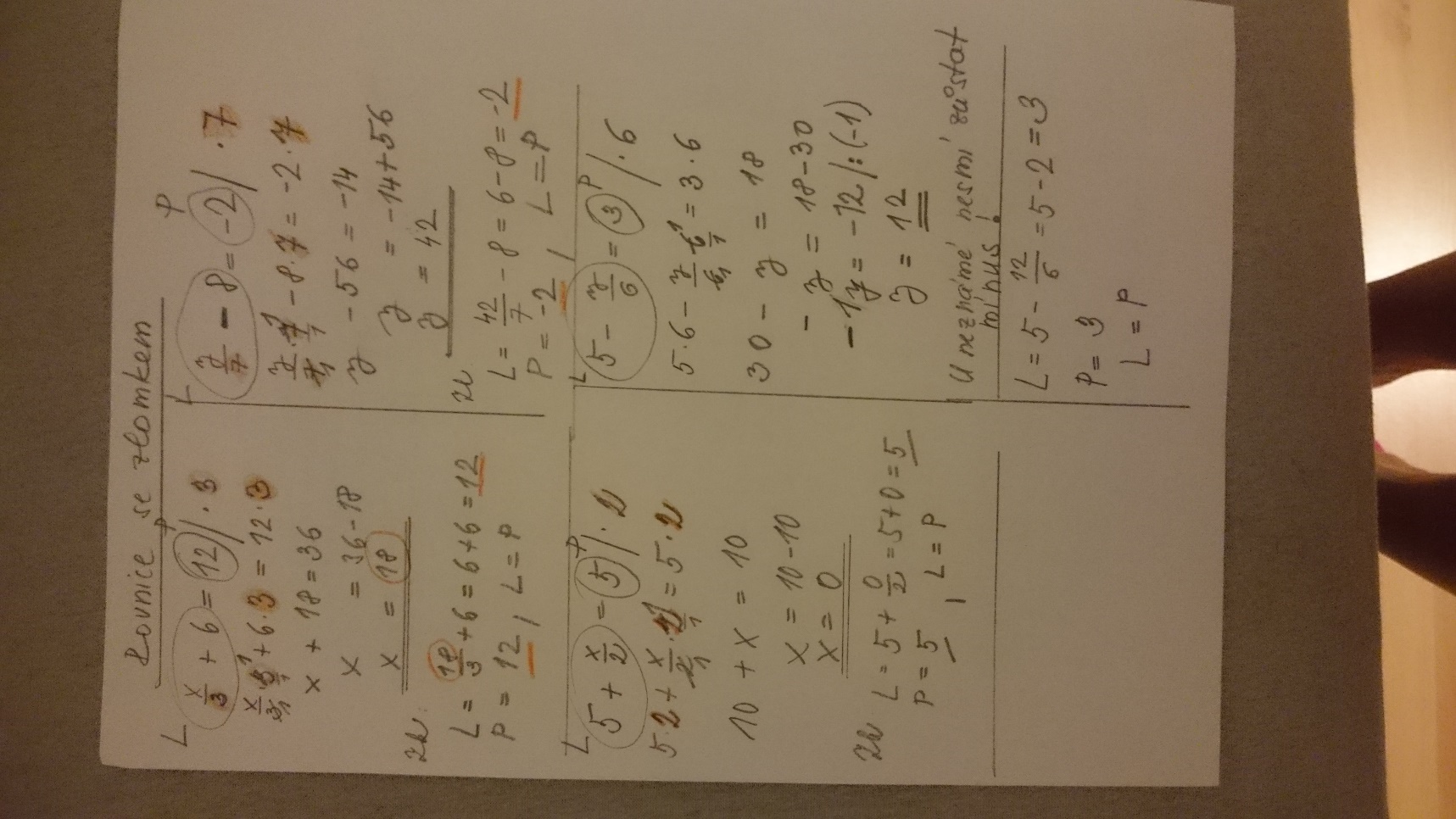 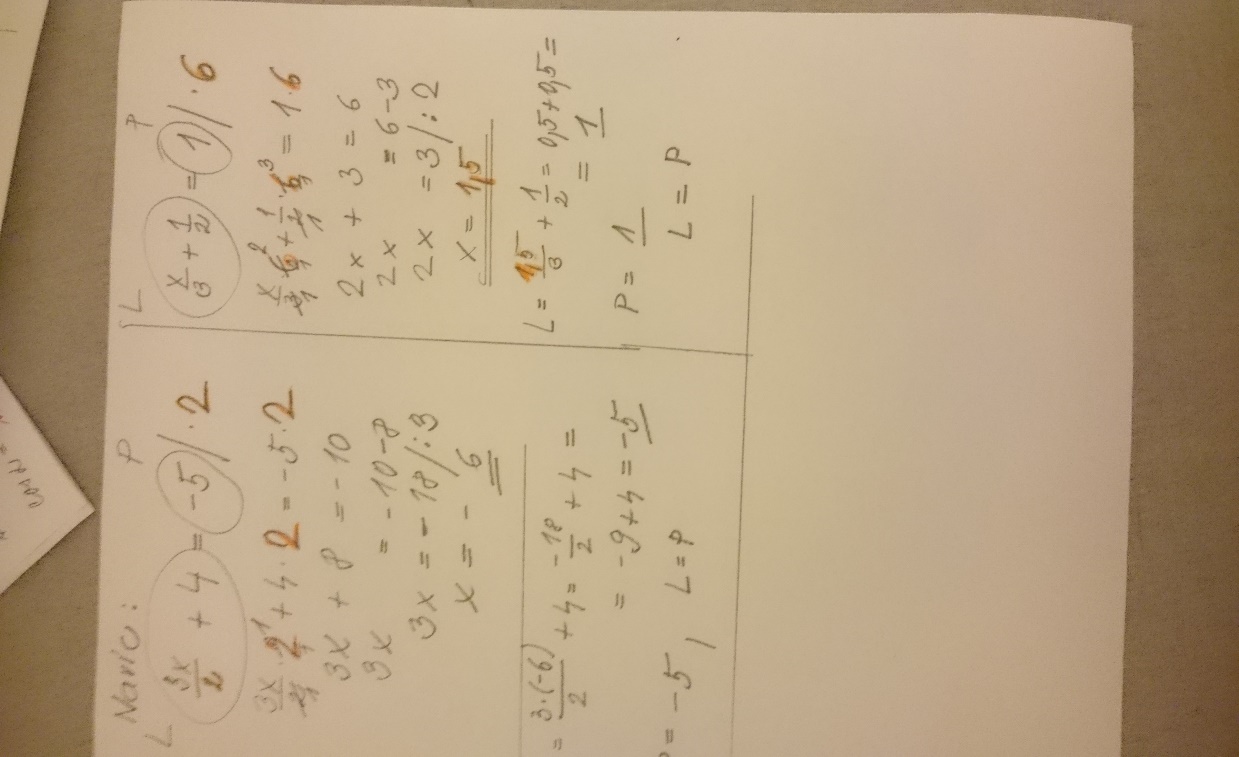 25.5. Další typy rovnic Tento týden si ukážeme další typy rovnic, opět doporučuji příklady  vlastnoručně opsat a pak podle nich řešit 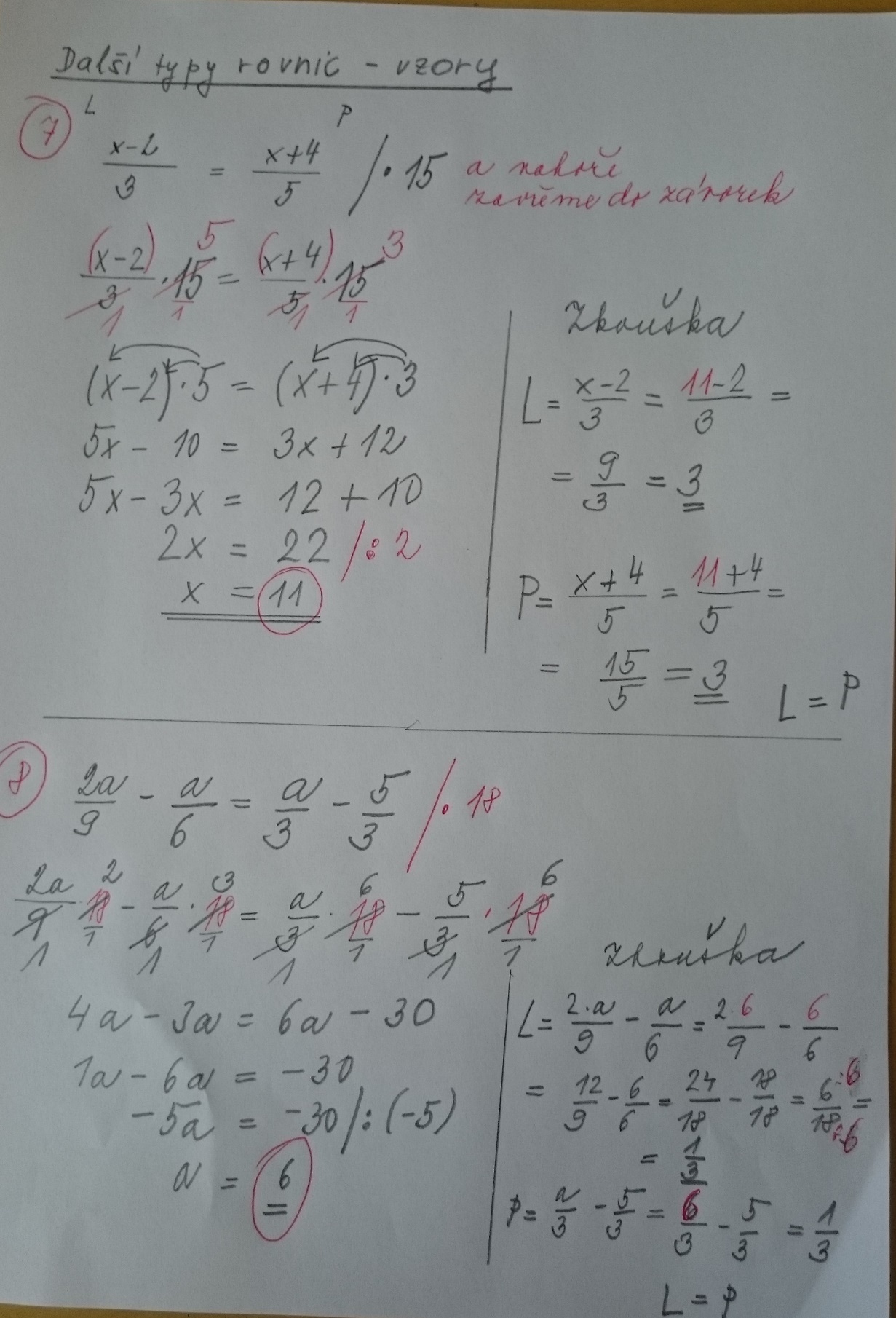 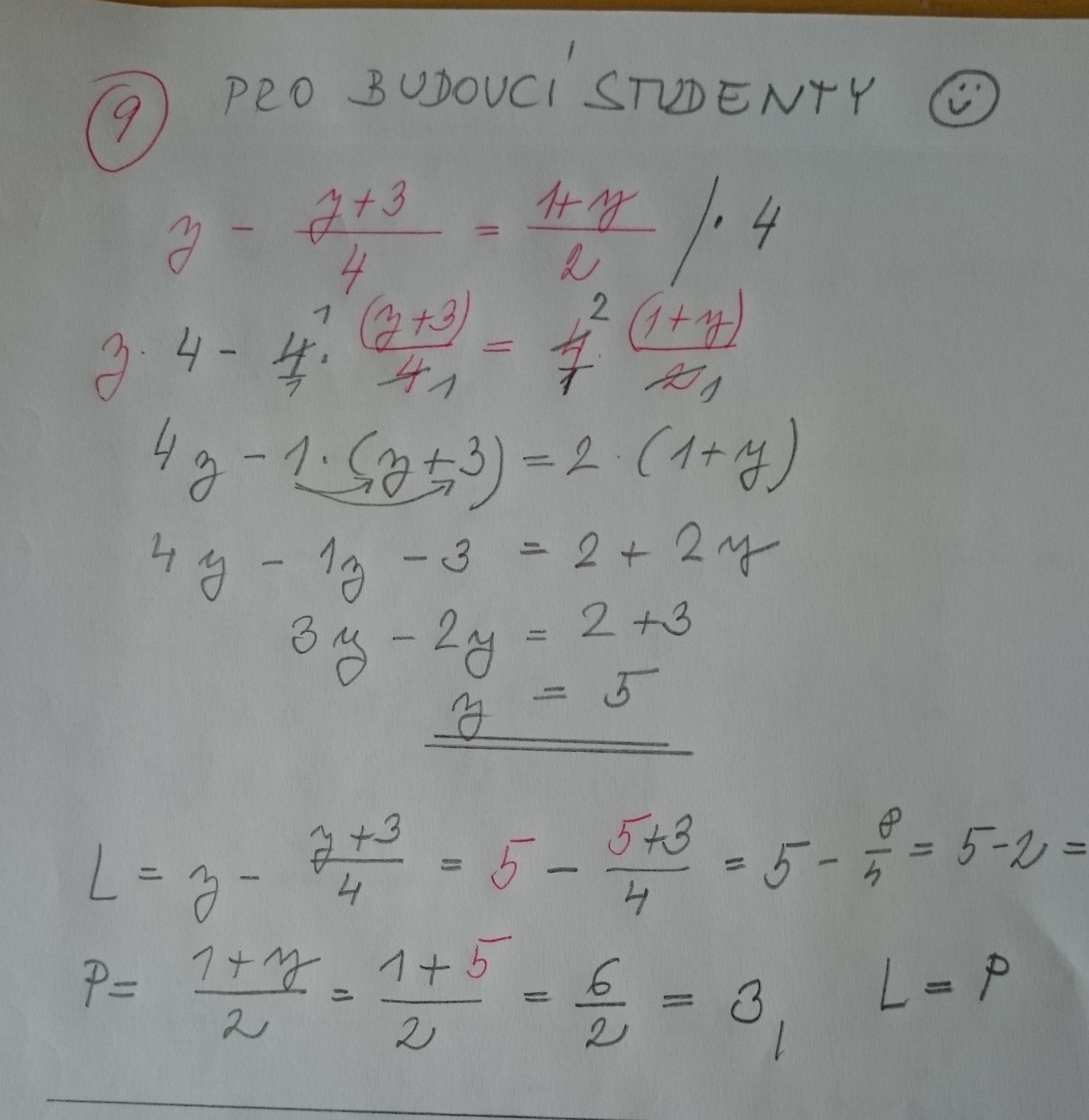 26. 5. -  28.5. Řešení různých typů rovnic podle vzorů příkladů 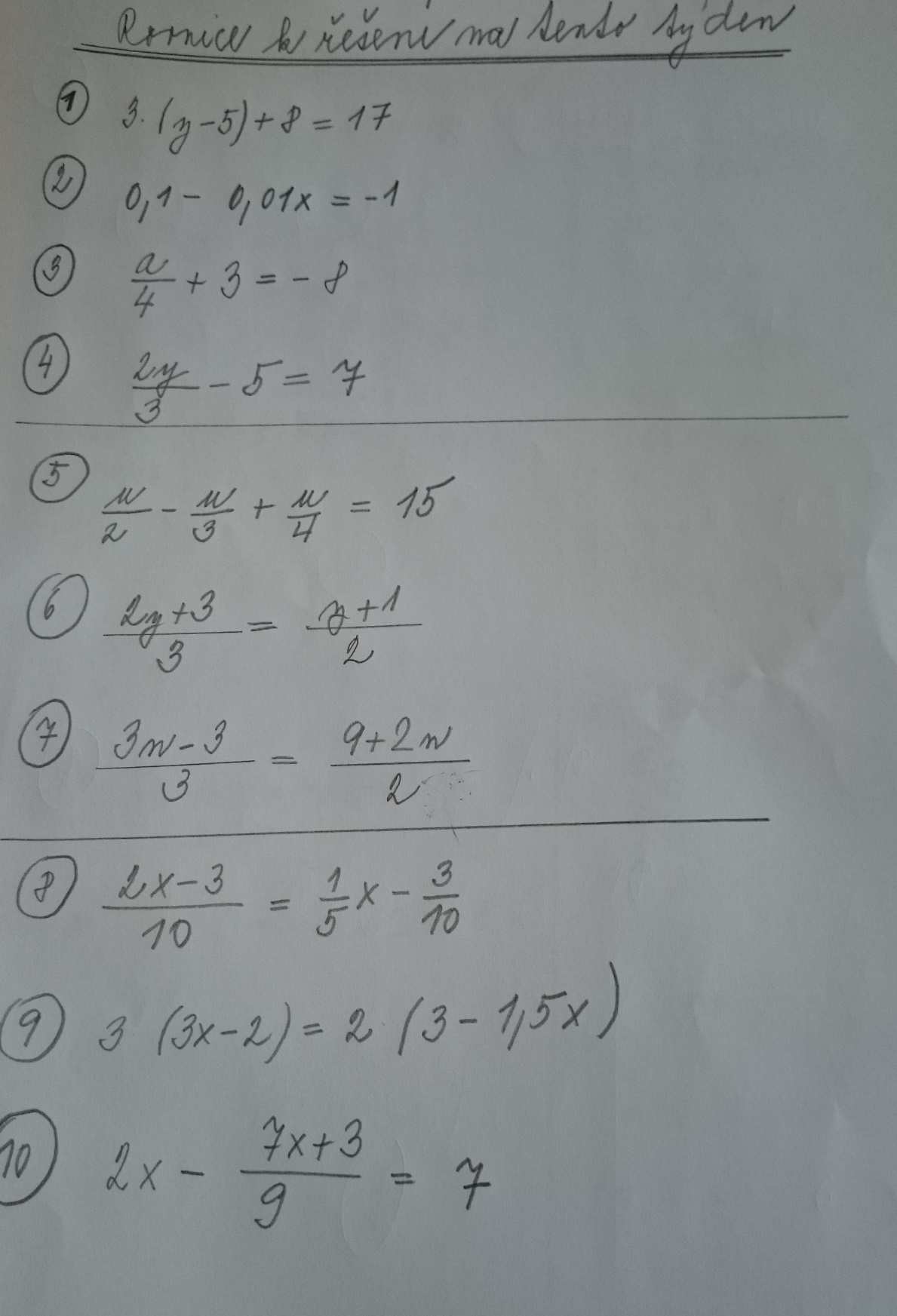 Výsledková tabulka – co by vám mělo vyjítpodrobné řešení s postupy pak dám do classroom i na webPočítejte poctivě, snažte se k řešení dopracovat, úkoly neopisujte a  raději udělejte jen to, na co stačíte, ale sami.Čím více rovnic spočítáte, tím lépe je budete umět. Budoucí studenti  středních škol by měli zvládnout vše a ještě i něco  navíc. Další procvičení rovnic : Učebnice str. 48 / 12 A, B ( výsledky vzadu v učebnici)příkladVýsledek  zkouška1y = 8L = P = 172x = 110L = P = -13a = - 44L = P = -84y = 18 L = P = 75u = 36L = P = 156y = -3 L = P = -17Rovnice nemá řešení8Rovnice má nekonečně mnoho řešení9x = 1 L = P = 310x = 6 L = P = 7